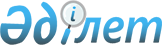 О внесении изменений и дополнений в постановление акимата района от 22 февраля 2010 года N 20/1 "О социальной поддержке отдельных категорий граждан района на 2010 год"
					
			Утративший силу
			
			
		
					Постановление акимата Щербактинского района Павлодарской области от 20 августа 2010 года N 222/4. Зарегистрировано Управлением юстиции Щербактинского района Павлодарской области 09 сентября 2010 года N 12-13-112. Утратило силу в связи с истечением срока действия (письмо руководителя аппарата акима Щербактинского района Павлодарской области от 27 сентября 2013 года N 35/01-17/820)      Сноска. Утратило силу в связи с истечением срока действия (письмо руководителя аппарата акима Щербактинского района Павлодарской области от 27.09.2013 N 35/01-17/820).

      На основании подпункта 14) пункта 1 статьи 31 Закона Республики Казахстан от 23 января 2001 года "О местном государственном управлении и самоуправлении в Республике Казахстан", акимат района ПОСТАНОВЛЯЕТ:



      1. Внести в Инструкцию назначения социальных выплат отдельным категориям граждан, утвержденную постановлением акимата района от 22 февраля 2010 года N 20/1 "О социальной поддержке отдельных категорий граждан района на 2010 год" (зарегистрированное в реестре государственной регистрации нормативных правовых актов за N 12-13-98, опубликовано в районной газете "Трибуна" N 12 от 20 марта 2010 года) следующие изменения и дополнения:



      Подпункт 1 пункта 2 дополнить словами следующего содержания после слов "по коммунальным услугам" дополнить словами "единовременные выплаты ко Дню Победы";

      подпункт 18 пункта 2 дополнить словами следующего содержания: после слов "акушер-гинеколог" дополнить словами "врач-хирург";

      пункт 2 дополнить подпунктами следующего содержания:

      "37) безработным, проходящим профессиональное обучение на проезд, питание и проживание, единовременная помощь;

      38) единовременная выплата вдовам, погибших военнослужащих, не вступивших в повторный брак на ремонт жилья;

      39) единовременная выплата лицам, имеющим знак "Житель блокадного Ленинграда", на ремонт жилья";



      пункт 3 дополнить подпунктами следующего содержания:

      "единовременная выплата ко Дню Победы участникам и инвалидам Великой Отечественной войны в размере 30000 (тридцать тысяч) тенге;

      единовременная помощь безработным в размере 5000 (пять тысяч) тенге;

      единовременная выплата вдовам, погибших военнослужащих, не вступивших в повторный брак в размере 15000 (пятнадцать тысяч) тенге;

      единовременная выплата лицам, имеющим знак "Житель блокадного Ленинграда" в размере 15000 (пятнадцать тысяч) тенге";

      в пункте 3 внести изменения следующего содержания:

      в абзаце 2 слова "150000 (сто пятьдесят тысяч) тенге" заменить на "100000 (сто тысяч) тенге";

      в абзаце 5 слова "4488 (четыре тысячи четыреста восемьдесят восемь) тенге" заменить на слова "по факту стоимости периодического издания";

      в абзаце 11 слова "30000 (тридцать тысяч) тенге" заменить на "15000 (пятнадцать тысяч) тенге";



      пункт 4 дополнить подпунктами следующего содержания:

      "24) лицам, оговоренным в подпункте 37) пункта 2 Инструкции, выплаты производятся на основании личного заявления с указанием лицевого счета, копии удостоверения личности, регистрационного номера налогоплательщика, социального индивидуального кода, книга регистрации граждан, и справки подтверждающей статус безработного;

      25) лицам, оговоренным в подпунктах 38), 39) пункта 2 Инструкции, выплаты производятся на основании личного заявления с указанием лицевого счета, копии удостоверения личности, регистрационного номера налогоплательщика, социального индивидуального кода, книга регистрации граждан, документ, подтверждающий статус."



      2. Государственному учреждению "Отдел финансов Щербактинского района" обеспечить своевременное финансирование социальных выплат.



      3. Настоящее постановление вводится в действие по истечении 10 календарных дней после дня его первого официального опубликования и распространяется на правоотношения, возникшие с 1 января 2010 года.



      4. Контроль за выполнением данного постановления возложить на  заместителя акима района Темиржанову Гульстан Сагинтаевну.      Аким района                                С. Смагулов
					© 2012. РГП на ПХВ «Институт законодательства и правовой информации Республики Казахстан» Министерства юстиции Республики Казахстан
				